YAVAPAI-APACHE NATION TRIBAL COURT HOURS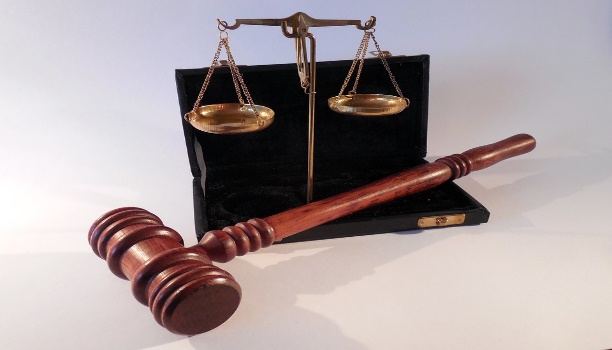 Court hours 8:00 am to 2:00 pm Monday-ThursdayFriday 8:00 am to 12:00 pmAfter hour emergency contact numbersMonte Reimer (Probation) 928 300 2253Leave message if no answerTonita Fernando (Court Administrator)928 592 7521 Leave message if no answer